Ключевой информационный документ о паевом инвестиционном фондеРаздел 1. Общие сведенияКлючевой информационный документ по состоянию на 30.09.2021Информация в виде настоящего документа предоставляется в соответствии с требованиями законодательства. Информация приведена для описания характеристик и рисков паевого инвестиционного фонда, а также для возможности его сравнения с другими инструментами инвестирования.ОПИФ рыночных финансовых инструментов «Открытие — Облигации»под управлением ООО УК «ОТКРЫТИЕ»Раздел 2. ВниманиеВозврат и доходность инвестиций в паевой инвестиционный фонд не гарантированы государством или иными лицами.Результаты инвестирования в прошлом не определяют доходы в будущем. Стоимость инвестиционных паев может увеличиваться и уменьшаться.Вы можете погасить инвестиционные паи паевого инвестиционного фонда в любой рабочий день.Перед приобретением инвестиционных паев паевого инвестиционного фонда следует внимательно ознакомиться с правилами доверительного управления данным фондом, размещенными на сайте www.open-am.ru Раздел 3. Инвестиционная стратегияИнвестиции в государственные облигации, облигации субъектов РФ и долговые обязательства компаний, по большей части номинированные в рублях, и банковские депозиты. Сильная диверсификация по отраслям и компаниям позволяет снизить волатильность стоимости пая. Фонд нацелен на превышение ставки по рублевым депозитам в среднесрочной перспективе.Инвестиционная стратегия фонда предполагает активное управление.Основные виды активов, в которые инвестируется имущество, составляющее паевой инвестиционный фонд: ОблигацииАктивы паевого инвестиционного фонда инвестированы в 152 объекта(-ов).Крупнейшие объекты инвестирования в активахРаздел 4. Основные инвестиционные рискиРаздел 5. Основные результаты инвестированияДоходность за календарный год, %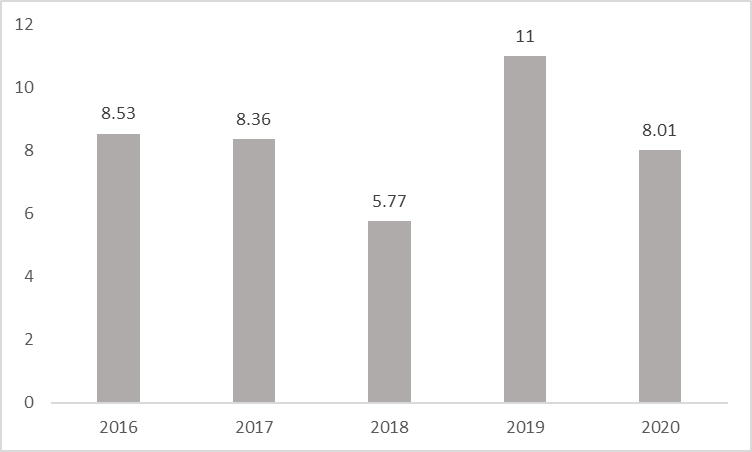 Доходность за период, %Расчетная стоимость инвестиционного пая: в Рублях - 5 823,44Результаты инвестирования не учитывают комиссии, удерживаемые при выдаче и погашении инвестиционных паев паевого инвестиционного фонда (скидка и надбавка). Указанные комиссии могут уменьшать доход от инвестиций.Стоимость чистых активов паевого инвестиционного фонда  в Рублях - 16 581 933 573,46Доход от управления фондом не выплачивается, но капитализируется, увеличивая стоимость инвестиционного пая и доходность инвестиций.Раздел 6. КомиссииКомиссии, оплачиваемые один разКомиссии, оплачиваемые каждый годРазмер комиссий указан в процентах от стоимости чистых активов паевого инвестиционного фонда.Подробные условия указаны в правилах доверительного управления паевым инвестиционным фондомРаздел 7. Иная информацияМинимальная сумма денежных средств, которая может быть передана в оплату инвестиционных паев составляет: от 1 000 рублей. Подробные условия указаны в правилах доверительного управления фондом.Вы можете обменять инвестиционные паи фонда на следующие инвестиционные паи под управлением  ООО УК «ОТКРЫТИЕ»: Открытый паевой инвестиционный фонд рыночных финансовых инструментов «Открытие — Акции», Открытый паевой инвестиционный фонд рыночных финансовых инструментов «Открытие — Лидеры инноваций», Открытый паевой инвестиционный фонд рыночных финансовых инструментов «Открытие — Золото», Открытый паевой инвестиционный фонд рыночных финансовых инструментов «Открытие — Еврооблигации», Открытый паевой инвестиционный фонд рыночных финансовых инструментов «Открытие — Глобальные инвестиции», Открытый паевой инвестиционный фонд рыночных финансовых инструментов «Открытие — Сбалансированный». Подробные условия обмена указаны в правилах доверительного управления паевым инвестиционным фондом.Правила доверительного управления фондом зарегистрированы ФКЦБ России 17.12.2003 №0165-70287767.Паевой инвестиционный фонд сформирован 15.04.2004.Информацию, подлежащую раскрытию и предоставлению, можно получить на сайте www.open-am.ru , а также по адресу управляющей компании.Управляющая компания ООО УК «ОТКРЫТИЕ», лицензия № 21-000-1-00048, сайт www.open-am.ru, телефон 8 (800) 500-78-25, адрес 115114, г. Москва, ул. Кожевническая, д. 14, стр. 5.Специализированный депозитарий АО «Специализированный депозитарий «ИНФИНИТУМ», сайт www.specdep.ru.Лицо, осуществляющее ведение реестра владельцев инвестиционных паев АО «Специализированный депозитарий «ИНФИНИТУМ», сайт www.specdep.ru.Надзор и контроль за деятельностью управляющей компании паевого инвестиционного фонда в соответствии с подпунктом 10 пункта 2 статьи 55 Федерального закона «Об инвестиционных фондах» осуществляет Банк России, сайт www.cbr.ru, номер телефона 8 (800) 300-30-00.Наименование объекта инвестированияДоля от активов, %Облигация Министерство финансов Российской Федерации RU000A100EF56,83Облигация Министерство финансов Российской Федерации RU000A0JS3W65,69Облигация ПАО "Аэрофлот" RU000A1039434,89Облигация АО "ГТЛК" RU000A1038M54,03Облигация ПАО Сбербанк RU000A102YG73,82Вид рискаВероятность реализации рискаОбъем потерь при реализации рискаКредитный рискСреднийСреднийРыночный рискСреднийСреднийВалютный рискНизкийНизкийПроцентный рискСреднийСреднийРиск ликвидностиНизкийНизкийОперационный рискНизкийНизкийПравовой рискНизкийНизкийРегуляторный рискНизкийНизкийПериодДоходность инвестицийОтклонение доходности отинфляции1 месяц0,220,053 месяца0,62-   0,556 месяцев0,86-   2,331 год2,27-   4,423 года22,657,365 лет40,6217,88при приобретении инвестиционного пая (надбавка)от 0 % до 1,5 %при погашении инвестиционного пая(скидка)от 0 % до 1 %Вознаграждение и расходы, подлежащие оплате за счет активов паевого инвестиционного фондадо 2,2%